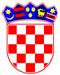      REPUBLIKA HRVATSKATRGOVAČKI SUD U ZAGREBU Zagreb, Trg Johna Fitzgeralda Kennedyja 11    Na br. 17 Su-323/2024    Zagreb, 28. ožujka 2024.OBRAZLOŽENJE OPĆEG DIJELA GODIŠNJEG IZVJEŠTAJA O IZVRŠENJU PRORAČUNA I FINANCIJSKOG PLANA TRGOVAČKOG SUDA U ZAGREBU	Opći dio godišnjeg izvještaja o izvršenju proračuna i financijskog plana Trgovačkog suda u Zagrebu sadrži slijedeće tablice, kako slijedi:sažetak Računa prihoda i rashoda i Računa financiranjaRačun prihoda i rashoda izvještaj o prihodima i rashodima prema ekonomskoj klasifikacijiizvještaj o prihodima i rashodima prema izvorima financiranjaizvještaj o rashodima prema funkcijskoj klasifikacijiOpći dio godišnjeg izvještaja o izvršenju proračuna sadrži izvorni plan i rebalans za 2023. godinu. Sažetak računa prihoda i rashoda i računa financiranja sadrži prikaz ukupno ostvarenih prihoda i primitaka te izvršenih rashoda i izdataka na razini razreda ekonomske klasifikacije te razliku između ukupno ostvarenih prihoda i rashoda te primitaka i izdataka. Račun prihoda i rashoda sadrži prikaz prihoda i rashoda i iskazan je prema proračunskim klasifikacijama.Ukupni prihodi i rashodi u razdoblju od 01. siječnja do 31. prosinca 2023. godine iznose 6.850.106,53 eura, 97% u odnosu na tekući plan za 2023. godinu.Materijalni rashodi uvećani su 58,45% u odnosu na isto razdoblje prethodne godine, zbog troškova preseljenja na novu lokaciju.Izvršen je prijenos sredstava iz prethodne godine u iznosu od 5.866,21 eura koji se odnosi na vlastite prihode.						Predsjednik suda:						Nino Radić